Администрация Дзержинского района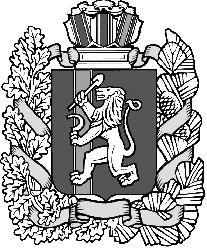 Красноярского краяПОСТАНОВЛЕНИЕс.Дзержинское16.01.2017										№ 11-пОб утверждении муниципальной программы «Устойчивое развитие сельских территорий Дзержинского района»В соответствии со ст. 179 Бюджетного кодекса РФ, постановлением администрации Дзержинского района от 30.08.2013 года № 791-п «Об утверждении Порядка принятия решений о разработке муниципальных программ Дзержинского района, их формировании и реализации», руководствуясь ст. 33, 35 Устава района ПОСТАНОВЛЯЮ:1. Утвердить прилагаемую муниципальную программу «Устойчивое развитие сельских территорий Дзержинского района».2. Опубликовать настоящее постановление на официальном сайте администрации Дзержинского района в сети Интернет, в районной газете «Дзержинец».3. Контроль за исполнением постановления возложить на заместителя главы района по сельскому хозяйству и оперативному управлению Сухарева С.Н.4. Постановление вступает в силу в день, следующий за днем его официального опубликования.Глава района								Д.Н. Ашаев